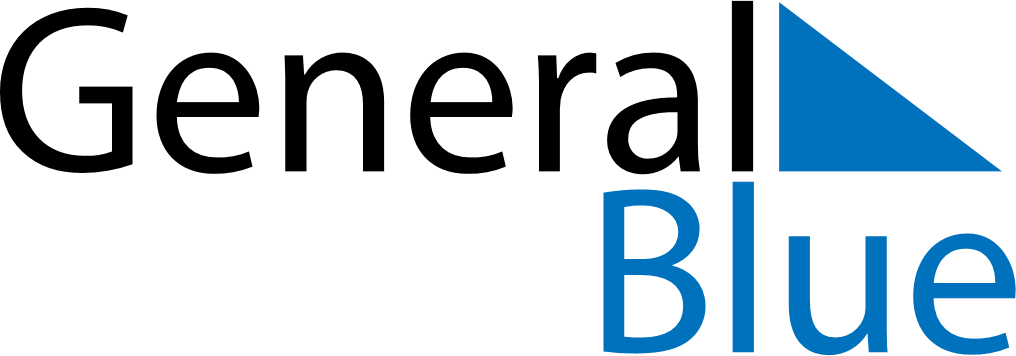 August 2030August 2030August 2030TanzaniaTanzaniaSUNMONTUEWEDTHUFRISAT12345678910Nane Nane Day111213141516171819202122232425262728293031